Proponowane aktywności z dzieckiem w domu.Temat kompleksowy: Nadszedł czas wakacji.PIĄTEK 19.06.2020r.Witam w piątek! Zapraszam do wspólnej zabawy Proponowana piosenka do wysłuchania/ nauki „Niech żyją wakacje”.https://www.youtube.com/watch?v=BauTov9xmZYNiech żyją wakacje,
niech żyje pole i las,
i niebo, i słońce,
wolny, swobodny czas.
Pojedzie z nami piłka
i kajak, i skakanka,
będziemy grać w siatkówkę
od samiutkiego ranka.

Gorące, złote słońce
na ciemno nas opali,
w srebrzystej, bystrej rzece
będziemy się kąpali.
Niech żyją wakacje,
niech żyje pole i las,
i niebo, i słońce,
wolny, swobodny czas.Słuchanie fragmentu wiersza H. Ożogowskiej „Na hali”.Na hali, na hali,Na zielonej haliSłychać, że już owceGórale wygnali.Pasą się owieczki,Brzękają dzwoneczki,Lecą aż pod GiewontGóralskie piosneczki, (…)3. Rozmowa na temat wakacji w górach.- Czy byliście na wakacjach w górach?- Co można latem robić w górach? - Gdzie pasą się owce?- Co to jest Giewont?- Co mają owieczki?- Co leci pod Giewont?4. Zabawa „Liczymy owieczki” – z wykorzystaniem metody symulacji.Rodzi przygotowuj klocki (albo materiał zastępczy), układa przed dzieckiem. Dziecko wybiera pięć, głośno licząc i zabiera ze sobą. Rodzic opisuje sytuacje, a dziecko ilustruje za pomocą klocków.Baca miał pięć owieczek. Trzy owieczki ostrzygł. Ile owieczek do ostrzyżenia jeszcze mu zostało?Baca miał trzy nowe owieczki. Dokupił jeszcze dwie młode owieczki. Ile ma teraz nowych owieczek?Baca miał pięć młodych owieczek. Cztery młode owieczki sprzedał znajomemu. Ile młodych owieczek mu zostało?Za każdym razem jak rodzic czyta polecenie, dziecko ma za zadanie manipulować tak klockami żeby doszło do prawidłowego rozwiązania. Poziom trudności można zwiększyć dla starszych dzieci. 5. Kolorowanka na zakończenie zajęć 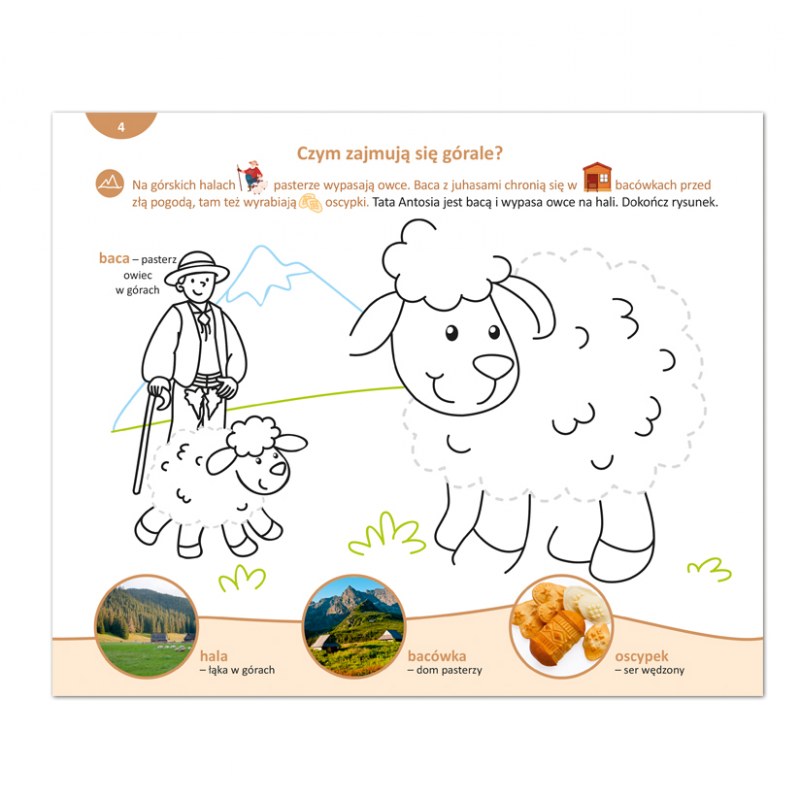 